МУНИЦИПАЛЬНЫЙ КОМИТЕТ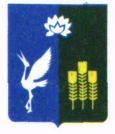 Чкаловского сельского поселенияСпасского муниципального районаРЕШЕНИЕ    24 января 2013 года 			с. Чкаловское 				№ 140«О внесении изменений и дополнений в решение муниципального комитета Чкаловского сельского поселения № 19 о принятии Положения «О порядке владения, пользования и распоряжения имуществом Чкаловского сельского поселения» На основании протеста прокурора Спасского муниципального района, в соответствии с  Федеральным законом  Российской Федерации от 06.10.2003 N 131-ФЗ "Об общих принципах организации местного самоуправления в Российской Федерации", статьи 15 Устава Чкаловского сельского поселения, статьи 17.1 Федерального закона от 26.07.2006г. №135 «О защите конкуренции», Федерального закона №135-ФЗ от 29.07.1998г. «Об оценочной деятельности», муниципальный комитет Чкаловского сельского поселения  РЕШИЛ:Внести в решение муниципального комитета Чкаловского сельского поселения №19  от 21.03.2006г. о принятии Положения «О порядке владения, пользования и распоряжения имуществом Чкаловского сельского поселения»  следующие изменения:В главе 1 Положения «О порядке владения, пользования и распоряжения имуществом Чкаловского сельского поселения» в статье 1 после слов «самоуправления в Российской Федерации» дополнить словами «Федеральным законом от 21.12.2001 года №178-ФЗ «О приватизации государственного и муниципального имущества, Федеральным законом от 12.01.1996 года № 7-ФЗ «О некоммерческих организациях, Федеральным законом от 26.07.2006 года №135-ФЗ «О защите конкуренции», Федеральным законом от 21.07.2005 года №115-ФЗ «О концессионных соглашениях», Федеральным законом от 24.07.2007 года №209-ФЗ «О развитии малого и среднего предпринимательства в Российской Федерации, Федеральным законом от 29.07.1998 №135-ФЗ «Об оценочной деятельности в Российской Федерации»В статье 5 пункте 2 слова «филиале № 4 «Учреждения юстиции по государственной регистрации прав на недвижимое имущество и сделок с ним на территории Приморского края» по г.Спасск-Дальний и Спасскому району» заменить словами «Спасском отделе управления Федеральной регистрационной службы по  Приморскому краю»Подпункт 4 пункта 4 статьи 6 дополнить следующим содержание «(трудовых договоров)»Часть 1 статьи 7 Положения изложить в следующей редакции: «Муниципальные унитарные предприятия создаются (ликвидируются) решением главы поселения в виде постановления по согласованию с муниципальным комитетом поселения в соответствии с действующим законодательством, нормативными правовыми актами, регулирующими деятельность данного вида учреждений и настоящим Положением»Часть 1 статьи 8 положения изложить в следующей редакции «Муниципальные унитарные предприятия создаются (ликвидируются) решением главы поселения в виде постановления по согласованию с муниципальным комитетом поселения в соответствии с действующим законодательством, нормативными правовыми актами, регулирующими деятельность данного вида учреждений и настоящим Положением»В пункте 4 статьи 12 Положения слова «муниципальным комитетом Чкаловского сельского поселения по предложению главы Чкаловского сельского поселения» заменить словами «постановлением Главы Чкаловского сельского поселения по согласованию с муниципальным комитетом Чкаловского сельского поселения»Настоящее  решение вступает в силу с момента опубликованияПредседатель Муниципального комитета			Глава Чкаловского сельского поселения Чкаловского сельского поселения _____________________ Т.В. Пашкина 			___________________ В.Н. Трусов